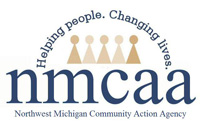 SUPERVISOR’S ACCIDENT/ILLNESS INVESTIGATION REPORTName of Injured/Ill Employee, Volunteer, or Visitor__________________________________________________Address _________________________________________________________________________________________Phone #________________________ Date of Birth ____/____/____ Job Title______________________________
Name of Site and/or Accident Location and Address_________________________________________________________________________________________________________________________________________________                 Injury Date: _____/_____/_____                                            Time: ______ AM / PM                     Date Reported: _____/_____/_____                                     Last Day Worked: _____/_____/_____If choosing to go to Doctor: Name & Address of Doctor / Hospital_______________________________________________________Did employee return to work?  [  ] Yes   [  ] No                             If yes, date returned: _____/_____/_____Describe illness/injury_____________________________________________________________________________

(Circle one) Left or Right side Description of accident_____________________________________________________________________________________________________________________________________________________________________________Witnesses_________________________________________________________________________________________Did equipment malfunction [  ] Yes [  ] No        If yes, describe_______________________________________Describe damage to equipment or property_________________________________________________________________________________________________________________________________________________________What caused the accident? __________________________________________________________________________________________________________________________________________________________________________________________________________________________________________________________________________What action has been or will be taken to prevent recurrence? _____________________________________Injured Insurance Company Information (Name and Phone Number) ________________________________________________________________________________________________________________________________I ______________________________________ choose not to seek medical treatment.                          (name)Refer to Personnel Policies:  “ALL EMPLOYEES MUST ADHERE TO THE POLICY REGARDING THE REPORTING OF ACCIDENTS.  FAILURE TO DO SO CAN MAKE THE EMPLOYEE RESPONSIBLE FOR THE MEDICAL EXPENSES INCURRED.”                                                         ***FORM MUST BE TURNED IN WITHIN 24 HOURS***Employee Signature________________________________________________________Date _____/_____/_____                                       Supervisor, Coordinator and Managers complete back side.REVIEW BY SUPERVISOR, COORDINATOR OR MANAGERRecommendations or orders ____________________________________________________________________________________________________________________________________________________________________________________________________________________________________________________________________________________________________________________________________________________________________________****REQUIRED****Supervisor Signature ________________________________________________________Date _____/_____/_____Guidance:  Reports completed on employees will follow the distribution below.  Reports completed on volunteers or visitors will remain on site.Please send in the clinic/hospital paperwork in a timely manner.Please send completed SUPERVISOR’S ACCIDENT/ILLNESS INVESTIGATION REPORT to:Julie McNally – jmcnally@nmcaa.net  Fax # 231-922-0595Distribution:  Original to Julie McNally (Logan’s Office) ASAP; fax both pages to (231) 922-0595 within 24 hrsCopy: Center staff file; Site Supervisor; Coordinator; Manager3/21 (REV 3/2019)
	 
P:\Agency\Human Resources\Supervisor’s Manual\Tab-6 FMLA, Accident-Illness Report\Supervisor's Accident Illness Investigation Report 	